СОВЕТ  ДЕПУТАТОВ ДОБРИНСКОГО МУНИЦИПАЛЬНОГО РАЙОНАЛипецкой области18-я сессия V-го созываРЕШЕНИЕ22.07.2015 г.                                   п.Добринка	                                   № 127-рсО принятии муниципального имущества сельских поселенийв муниципальную собственность Добринского муниципального района безвозмездноРассмотрев обращение  администрации Добринского муниципального района о принятии муниципального имущества сельских поселений в муниципальную собственность Добринского муниципального района безвозмездно, руководствуясь Гражданским Кодексом Российской Федерации, Законом Российской Федерации от 06.10.2003г. №131-ФЗ «Об общих принципах организации местного самоуправления в Российской Федерации», Положением «О муниципальной казне Добринского муниципального района», принятого решением Совета депутатов Добринского муниципального района от 24.06.2014г. №63-рс, Положением «О порядке управления и распоряжения муниципальной собственностью Добринского муниципального района», принятого решением Совета депутатов Добринского муниципального района от 24.06.2014г. №62-рс,  ст.27 Устава Добринского муниципального района, учитывая решение постоянной комиссии по экономике, бюджету и муниципальной собственности и социальным вопросам, Совет депутатов Добринского муниципального районаРЕШИЛ:1.Принять муниципальное имущество сельских поселений в муниципальную собственность Добринского муниципального района безвозмездно согласно прилагаемому перечню.2.Комитету экономики администрации Добринского муниципального района (Демидова Г.М.) осуществить  необходимые действия по принятию имущества в соответствии с нормами действующего законодательства и внести соответствующие изменения в реестр муниципальной собственности района.3.Настоящее решение вступает в силу со дня его принятия.Председатель Совета депутатовДобринского муниципального района 			          	В.А.Максимов                               Приложение                   к решению Совета депутатов          Добринского муниципального района                        от 22.07.2015г. № 127-рсПЕРЕЧЕНЬмуниципального имущества сельских поселений Верхнематренский, Добринский, Петровский, Пушкинский  сельсоветов,  передаваемого в муниципальную собственность Добринского муниципального района безвозмездноПетровский сельсоветПушкинский сельсовет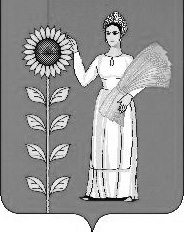 №№Наименование имуществаНаименование имуществаАдрес (местонахождение)Адрес (местонахождение)Кол-воБалансовая стоимость по состоянию на 01.07.2015г.Балансовая стоимость по состоянию на 01.07.2015г.Остаточная стоимость по состоянию на 01.07.2015г.122334556Верхнематренский сельсоветВерхнематренский сельсоветВерхнематренский сельсоветВерхнематренский сельсоветВерхнематренский сельсоветВерхнематренский сельсоветВерхнематренский сельсоветВерхнематренский сельсоветВерхнематренский сельсовет1.Нежилое кирпичное здание котельной (ли.А,А1) общей площадью 114,9 кв.м., с пожарным резервуаром (лит.1).Нежилое кирпичное здание котельной (ли.А,А1) общей площадью 114,9 кв.м., с пожарным резервуаром (лит.1).Липецкая область Добринский районс.Верхняя Матренка, ул.Центральная, д.35Липецкая область Добринский районс.Верхняя Матренка, ул.Центральная, д.351227072,001227072,000,002.Теплотрасса, назначение: передаточное. Площадь: общая протяженность:  погонный. Инвентарный номер: 5322 111/03.Литер:111.Теплотрасса, назначение: передаточное. Площадь: общая протяженность:  погонный. Инвентарный номер: 5322 111/03.Литер:111.Липецкая область Добринский районс.Верхняя Матренка, ул.Центральная, д.35Липецкая область Добринский районс.Верхняя Матренка, ул.Центральная, д.352929822,502929822,500,003.Земельный участок. Категория земель: Земли населенных пунктов для размещения объектов социального и коммунально-бытового назначения. Площадь: 529 кв.м.Земельный участок. Категория земель: Земли населенных пунктов для размещения объектов социального и коммунально-бытового назначения. Площадь: 529 кв.м.Липецкая область Добринский районс.Верхняя Матренка, ул.Центральная, д.35Липецкая область Добринский районс.Верхняя Матренка, ул.Центральная, д.35218852,59218852,59218852,59Добринский сельсоветДобринский сельсоветДобринский сельсоветДобринский сельсоветДобринский сельсоветДобринский сельсоветДобринский сельсоветДобринский сельсоветДобринский сельсовет4.Котельная ЦРБ общей площадью 101,7 кв.м., состав которой определен техническим паспортом, составленным Липецким филиалом ФГУП «Ростехинвентаризация» по состоянию на 11.11.2005г.Котельная ЦРБ общей площадью 101,7 кв.м., состав которой определен техническим паспортом, составленным Липецким филиалом ФГУП «Ростехинвентаризация» по состоянию на 11.11.2005г.Липецкая область, Добринский район, п.Добринка, ул.ВоронскогоЛипецкая область, Добринский район, п.Добринка, ул.Воронского111238247,9111238247,91111539615.Теплотрасса от котельной ЦРБ, назначение: коммуникационное. Площадь: общая протяженность:  погонный. Литер:1Теплотрасса от котельной ЦРБ, назначение: коммуникационное. Площадь: общая протяженность:  погонный. Литер:11976349,0976349,0976349,0Оборудование котельной:Оборудование котельной:Оборудование котельной:Оборудование котельной:Оборудование котельной:Оборудование котельной:Оборудование котельной:Оборудование котельной:Оборудование котельной:№№№№НаименованиеНаименованиеОбозначениеОбозначениеОбозначениеКол-воКол-во1.1.Отопительный котел «Вулкан» тепловая мощность 2,0 Гкал/чОтопительный котел «Вулкан» тепловая мощность 2,0 Гкал/чVK2000VK2000VK2000332.2.Горелка блочная на газовом топливеГорелка блочная на газовом топливеГБР 150/370ГБР 150/370ГБР 150/370223.3.Насос одинарный Q=80м3/ч, Н=40м ст.ж.Насос одинарный Q=80м3/ч, Н=40м ст.ж.Wio-BL 65/170-15/2Wio-BL 65/170-15/2Wio-BL 65/170-15/2334.4.Насос одинарный Q=100м3/ч, Н=20м ст.ж.Насос одинарный Q=100м3/ч, Н=20м ст.ж.Wio-IL 80/140-7,5/2Wio-IL 80/140-7,5/2Wio-IL 80/140-7,5/2335.5.Насос центробежный Q=1,8м3/ч, Н=48м ст.ж.Насос центробежный Q=1,8м3/ч, Н=48м ст.ж.Wio-МНI 203 0,55кВтWio-МНI 203 0,55кВтWio-МНI 203 0,55кВт116.6.Насос центробежныйQ=1,2м3/ч, Н=30м ст.ж.Насос центробежныйQ=1,2м3/ч, Н=30м ст.ж.Wio-МНI 203 0,55кВтWio-МНI 203 0,55кВтWio-МНI 203 0,55кВт227.7.Насос центробежныйQ=1,2м3/ч, Н=30м ст.ж.Насос центробежныйQ=1,2м3/ч, Н=30м ст.ж.Wio-МНI 203 0,55кВтWio-МНI 203 0,55кВтWio-МНI 203 0,55кВт118.8.Фильтр магнитный Флянцевый Ду 200Фильтр магнитный Флянцевый Ду 200ФМФ 200з-д«Водоприбор»ФМФ 200з-д«Водоприбор»ФМФ 200з-д«Водоприбор»229.9.Теплообменник разборный пластичныйТеплообменник разборный пластичныйFР 50-93Фирма «Finke»FР 50-93Фирма «Finke»FР 50-93Фирма «Finke»2210.10.Теплообменник разборный пластичныйТеплообменник разборный пластичныйFР 14-59Фирма «Finke»FР 14-59Фирма «Finke»FР 14-59Фирма «Finke»2211.11.Автоматическая установка для умягчения водыАвтоматическая установка для умягчения водыRFS-1261SE-ALT-1RFS-1261SE-ALT-1RFS-1261SE-ALT-11112.12.Емкость V=1,44м3Емкость V=1,44м3ЭП-010.001.000ЭП-010.001.000ЭП-010.001.0001113.13.Клапан запорный газовый с электромагнитным приводомКлапан запорный газовый с электромагнитным приводомВН8Н-1ВН8Н-1ВН8Н-11114.14.Счетчик газаСчетчик газаСГ 16 М-1000СГ 16 М-1000СГ 16 М-10001115.15.Счетчик газаСчетчик газаСГ 16 М-400СГ 16 М-400СГ 16 М-4003316.16.ТеплосчетчикТеплосчетчикЭСКО-Т-3ЭСКО-Т-3ЭСКО-Т-31117.17.ТеплосчетчикТеплосчетчикЭСКО-Т-3ЭСКО-Т-3ЭСКО-Т-31118.18.Счетчик холодной водыСчетчик холодной водыВСХ-25ВСХ-25ВСХ-251119.19.Охранно-пожарная сигнализацияОхранно-пожарная сигнализацияВЭРС-ПК-2ВЭРС-ПК-2ВЭРС-ПК-21120.20.Щит автоматикиЩит автоматики1121.21.Щит телемеханикиЩит телемеханики1122.22.ЭлектрооборудованиеЭлектрооборудование1123.23.Теплый модульТеплый модуль11№п/пНаименованиеНаименованиеНаименованиеНаименованиеНаименованиеНаименованиеНаименованиеНаименованиеАдрес (местонахождение)Адрес (местонахождение)Адрес (местонахождение)Адрес (местонахождение)Адрес (местонахождение)Адрес (местонахождение)Кол-воКол-воБалансовая стоимостьБалансовая стоимостьБалансовая стоимостьБалансовая стоимостьОстаточная стоимостьОстаточная стоимость1Котельная, назначение: нежилое. Площадь общая 118,9 кв.м. Инвентарный номер: 5431 пр-А/14, Литер: А. Этажность:1. Котельная, назначение: нежилое. Площадь общая 118,9 кв.м. Инвентарный номер: 5431 пр-А/14, Литер: А. Этажность:1. Котельная, назначение: нежилое. Площадь общая 118,9 кв.м. Инвентарный номер: 5431 пр-А/14, Литер: А. Этажность:1. Котельная, назначение: нежилое. Площадь общая 118,9 кв.м. Инвентарный номер: 5431 пр-А/14, Литер: А. Этажность:1. Котельная, назначение: нежилое. Площадь общая 118,9 кв.м. Инвентарный номер: 5431 пр-А/14, Литер: А. Этажность:1. Котельная, назначение: нежилое. Площадь общая 118,9 кв.м. Инвентарный номер: 5431 пр-А/14, Литер: А. Этажность:1. Котельная, назначение: нежилое. Площадь общая 118,9 кв.м. Инвентарный номер: 5431 пр-А/14, Литер: А. Этажность:1. Котельная, назначение: нежилое. Площадь общая 118,9 кв.м. Инвентарный номер: 5431 пр-А/14, Литер: А. Этажность:1. Россия, Липецкая область, Петровский с/с,  п.свх.Петровский, ул.ПобедыРоссия, Липецкая область, Петровский с/с,  п.свх.Петровский, ул.ПобедыРоссия, Липецкая область, Петровский с/с,  п.свх.Петровский, ул.ПобедыРоссия, Липецкая область, Петровский с/с,  п.свх.Петровский, ул.ПобедыРоссия, Липецкая область, Петровский с/с,  п.свх.Петровский, ул.ПобедыРоссия, Липецкая область, Петровский с/с,  п.свх.Петровский, ул.Победы117472118,507472118,507472118,507472118,507472118,507472118,502Воздушная линия электропередачи 0,4 кв.,назначение передаточное. Площадь: общая протяженностью: 0,4122 км. Инвентарный номер: 6955э.с.-I/14. Литер: IВоздушная линия электропередачи 0,4 кв.,назначение передаточное. Площадь: общая протяженностью: 0,4122 км. Инвентарный номер: 6955э.с.-I/14. Литер: IВоздушная линия электропередачи 0,4 кв.,назначение передаточное. Площадь: общая протяженностью: 0,4122 км. Инвентарный номер: 6955э.с.-I/14. Литер: IВоздушная линия электропередачи 0,4 кв.,назначение передаточное. Площадь: общая протяженностью: 0,4122 км. Инвентарный номер: 6955э.с.-I/14. Литер: IВоздушная линия электропередачи 0,4 кв.,назначение передаточное. Площадь: общая протяженностью: 0,4122 км. Инвентарный номер: 6955э.с.-I/14. Литер: IВоздушная линия электропередачи 0,4 кв.,назначение передаточное. Площадь: общая протяженностью: 0,4122 км. Инвентарный номер: 6955э.с.-I/14. Литер: IВоздушная линия электропередачи 0,4 кв.,назначение передаточное. Площадь: общая протяженностью: 0,4122 км. Инвентарный номер: 6955э.с.-I/14. Литер: IВоздушная линия электропередачи 0,4 кв.,назначение передаточное. Площадь: общая протяженностью: 0,4122 км. Инвентарный номер: 6955э.с.-I/14. Литер: IРоссия, Липецкая обл., Добринский район, петровский с.с., п.свх.Петровский, ул.ПобедыРоссия, Липецкая обл., Добринский район, петровский с.с., п.свх.Петровский, ул.ПобедыРоссия, Липецкая обл., Добринский район, петровский с.с., п.свх.Петровский, ул.ПобедыРоссия, Липецкая обл., Добринский район, петровский с.с., п.свх.Петровский, ул.ПобедыРоссия, Липецкая обл., Добринский район, петровский с.с., п.свх.Петровский, ул.ПобедыРоссия, Липецкая обл., Добринский район, петровский с.с., п.свх.Петровский, ул.Победы111230303,001230303,001230303,001230303,001230303,001230303,003Воздушная линия электропередачи 0,4 кв., назначение передаточное. Площадь: общая протяженностью: 0,0034 км. Инвентарный номер: 6955э.с.-III /14. Литер: IIIВоздушная линия электропередачи 0,4 кв., назначение передаточное. Площадь: общая протяженностью: 0,0034 км. Инвентарный номер: 6955э.с.-III /14. Литер: IIIВоздушная линия электропередачи 0,4 кв., назначение передаточное. Площадь: общая протяженностью: 0,0034 км. Инвентарный номер: 6955э.с.-III /14. Литер: IIIВоздушная линия электропередачи 0,4 кв., назначение передаточное. Площадь: общая протяженностью: 0,0034 км. Инвентарный номер: 6955э.с.-III /14. Литер: IIIВоздушная линия электропередачи 0,4 кв., назначение передаточное. Площадь: общая протяженностью: 0,0034 км. Инвентарный номер: 6955э.с.-III /14. Литер: IIIВоздушная линия электропередачи 0,4 кв., назначение передаточное. Площадь: общая протяженностью: 0,0034 км. Инвентарный номер: 6955э.с.-III /14. Литер: IIIВоздушная линия электропередачи 0,4 кв., назначение передаточное. Площадь: общая протяженностью: 0,0034 км. Инвентарный номер: 6955э.с.-III /14. Литер: IIIВоздушная линия электропередачи 0,4 кв., назначение передаточное. Площадь: общая протяженностью: 0,0034 км. Инвентарный номер: 6955э.с.-III /14. Литер: IIIРоссия, Липецкая обл., Добринский район, петровский с.с., п.свх.Петровский, ул.ПобедыРоссия, Липецкая обл., Добринский район, петровский с.с., п.свх.Петровский, ул.ПобедыРоссия, Липецкая обл., Добринский район, петровский с.с., п.свх.Петровский, ул.ПобедыРоссия, Липецкая обл., Добринский район, петровский с.с., п.свх.Петровский, ул.ПобедыРоссия, Липецкая обл., Добринский район, петровский с.с., п.свх.Петровский, ул.ПобедыРоссия, Липецкая обл., Добринский район, петровский с.с., п.свх.Петровский, ул.Победы1130307,4530307,4530307,4530307,4530307,4530307,454Воздушная линия электропередачи 0,4 кв., назначение передаточное. Площадь: общая протяженностью: 0,1131 км. Инвентарный номер: 6955э.с.- II /14. Литер: IIВоздушная линия электропередачи 0,4 кв., назначение передаточное. Площадь: общая протяженностью: 0,1131 км. Инвентарный номер: 6955э.с.- II /14. Литер: IIВоздушная линия электропередачи 0,4 кв., назначение передаточное. Площадь: общая протяженностью: 0,1131 км. Инвентарный номер: 6955э.с.- II /14. Литер: IIВоздушная линия электропередачи 0,4 кв., назначение передаточное. Площадь: общая протяженностью: 0,1131 км. Инвентарный номер: 6955э.с.- II /14. Литер: IIВоздушная линия электропередачи 0,4 кв., назначение передаточное. Площадь: общая протяженностью: 0,1131 км. Инвентарный номер: 6955э.с.- II /14. Литер: IIВоздушная линия электропередачи 0,4 кв., назначение передаточное. Площадь: общая протяженностью: 0,1131 км. Инвентарный номер: 6955э.с.- II /14. Литер: IIВоздушная линия электропередачи 0,4 кв., назначение передаточное. Площадь: общая протяженностью: 0,1131 км. Инвентарный номер: 6955э.с.- II /14. Литер: IIВоздушная линия электропередачи 0,4 кв., назначение передаточное. Площадь: общая протяженностью: 0,1131 км. Инвентарный номер: 6955э.с.- II /14. Литер: IIРоссия, Липецкая обл., Добринский район, петровский с.с., п.свх.Петровский, ул.ПобедыРоссия, Липецкая обл., Добринский район, петровский с.с., п.свх.Петровский, ул.ПобедыРоссия, Липецкая обл., Добринский район, петровский с.с., п.свх.Петровский, ул.ПобедыРоссия, Липецкая обл., Добринский район, петровский с.с., п.свх.Петровский, ул.ПобедыРоссия, Липецкая обл., Добринский район, петровский с.с., п.свх.Петровский, ул.ПобедыРоссия, Липецкая обл., Добринский район, петровский с.с., п.свх.Петровский, ул.Победы11450649,50450649,50450649,50450649,50450649,50450649,505Комплектная трансформаторная подстанция, назначение: Комплектная трансформаторная подстанция. Площадь: общая застройки- 1,4 кв.м.. Инвентарный номер: 5434 пр- I /14. Литер: I.Комплектная трансформаторная подстанция, назначение: Комплектная трансформаторная подстанция. Площадь: общая застройки- 1,4 кв.м.. Инвентарный номер: 5434 пр- I /14. Литер: I.Комплектная трансформаторная подстанция, назначение: Комплектная трансформаторная подстанция. Площадь: общая застройки- 1,4 кв.м.. Инвентарный номер: 5434 пр- I /14. Литер: I.Комплектная трансформаторная подстанция, назначение: Комплектная трансформаторная подстанция. Площадь: общая застройки- 1,4 кв.м.. Инвентарный номер: 5434 пр- I /14. Литер: I.Комплектная трансформаторная подстанция, назначение: Комплектная трансформаторная подстанция. Площадь: общая застройки- 1,4 кв.м.. Инвентарный номер: 5434 пр- I /14. Литер: I.Комплектная трансформаторная подстанция, назначение: Комплектная трансформаторная подстанция. Площадь: общая застройки- 1,4 кв.м.. Инвентарный номер: 5434 пр- I /14. Литер: I.Комплектная трансформаторная подстанция, назначение: Комплектная трансформаторная подстанция. Площадь: общая застройки- 1,4 кв.м.. Инвентарный номер: 5434 пр- I /14. Литер: I.Комплектная трансформаторная подстанция, назначение: Комплектная трансформаторная подстанция. Площадь: общая застройки- 1,4 кв.м.. Инвентарный номер: 5434 пр- I /14. Литер: I.Россия, Липецкая обл., Добринский район, петровский с.с., п.свх.Петровский, ул.ПобедыРоссия, Липецкая обл., Добринский район, петровский с.с., п.свх.Петровский, ул.ПобедыРоссия, Липецкая обл., Добринский район, петровский с.с., п.свх.Петровский, ул.ПобедыРоссия, Липецкая обл., Добринский район, петровский с.с., п.свх.Петровский, ул.ПобедыРоссия, Липецкая обл., Добринский район, петровский с.с., п.свх.Петровский, ул.ПобедыРоссия, Липецкая обл., Добринский район, петровский с.с., п.свх.Петровский, ул.Победы11683342,48683342,48683342,48683342,48683342,48683342,486Газорегуляторный пункт шкафной: назначение: Газорегуляторный пункт шкафной. Площадь: общая застройки- 1,6 кв.м. Инвентарный номер: 5433 пр- I /14. Литер: I.Газорегуляторный пункт шкафной: назначение: Газорегуляторный пункт шкафной. Площадь: общая застройки- 1,6 кв.м. Инвентарный номер: 5433 пр- I /14. Литер: I.Газорегуляторный пункт шкафной: назначение: Газорегуляторный пункт шкафной. Площадь: общая застройки- 1,6 кв.м. Инвентарный номер: 5433 пр- I /14. Литер: I.Газорегуляторный пункт шкафной: назначение: Газорегуляторный пункт шкафной. Площадь: общая застройки- 1,6 кв.м. Инвентарный номер: 5433 пр- I /14. Литер: I.Газорегуляторный пункт шкафной: назначение: Газорегуляторный пункт шкафной. Площадь: общая застройки- 1,6 кв.м. Инвентарный номер: 5433 пр- I /14. Литер: I.Газорегуляторный пункт шкафной: назначение: Газорегуляторный пункт шкафной. Площадь: общая застройки- 1,6 кв.м. Инвентарный номер: 5433 пр- I /14. Литер: I.Газорегуляторный пункт шкафной: назначение: Газорегуляторный пункт шкафной. Площадь: общая застройки- 1,6 кв.м. Инвентарный номер: 5433 пр- I /14. Литер: I.Газорегуляторный пункт шкафной: назначение: Газорегуляторный пункт шкафной. Площадь: общая застройки- 1,6 кв.м. Инвентарный номер: 5433 пр- I /14. Литер: I.Россия, Липецкая обл., Добринский район, петровский с.с., п.свх.Петровский, ул.ПобедыРоссия, Липецкая обл., Добринский район, петровский с.с., п.свх.Петровский, ул.ПобедыРоссия, Липецкая обл., Добринский район, петровский с.с., п.свх.Петровский, ул.ПобедыРоссия, Липецкая обл., Добринский район, петровский с.с., п.свх.Петровский, ул.ПобедыРоссия, Липецкая обл., Добринский район, петровский с.с., п.свх.Петровский, ул.ПобедыРоссия, Липецкая обл., Добринский район, петровский с.с., п.свх.Петровский, ул.Победы11550169,17550169,17550169,17550169,17550169,17550169,177Молниотвод металлическийМолниотвод металлическийМолниотвод металлическийМолниотвод металлическийМолниотвод металлическийМолниотвод металлическийМолниотвод металлическийМолниотвод металлическийРоссия, Липецкая обл., Добринский район, петровский с.с., п.свх.Петровский, ул.ПобедыРоссия, Липецкая обл., Добринский район, петровский с.с., п.свх.Петровский, ул.ПобедыРоссия, Липецкая обл., Добринский район, петровский с.с., п.свх.Петровский, ул.ПобедыРоссия, Липецкая обл., Добринский район, петровский с.с., п.свх.Петровский, ул.ПобедыРоссия, Липецкая обл., Добринский район, петровский с.с., п.свх.Петровский, ул.ПобедыРоссия, Липецкая обл., Добринский район, петровский с.с., п.свх.Петровский, ул.Победы1150679,0050679,0050679,0050679,0050679,0050679,008Кабель связи, 0,13645 км. ТПП 2*2*0,5Кабель связи, 0,13645 км. ТПП 2*2*0,5Кабель связи, 0,13645 км. ТПП 2*2*0,5Кабель связи, 0,13645 км. ТПП 2*2*0,5Кабель связи, 0,13645 км. ТПП 2*2*0,5Кабель связи, 0,13645 км. ТПП 2*2*0,5Кабель связи, 0,13645 км. ТПП 2*2*0,5Кабель связи, 0,13645 км. ТПП 2*2*0,5Россия, Липецкая обл., Добринский район, петровский с.с., п.свх.Петровский, ул.ПобедыРоссия, Липецкая обл., Добринский район, петровский с.с., п.свх.Петровский, ул.ПобедыРоссия, Липецкая обл., Добринский район, петровский с.с., п.свх.Петровский, ул.ПобедыРоссия, Липецкая обл., Добринский район, петровский с.с., п.свх.Петровский, ул.ПобедыРоссия, Липецкая обл., Добринский район, петровский с.с., п.свх.Петровский, ул.ПобедыРоссия, Липецкая обл., Добринский район, петровский с.с., п.свх.Петровский, ул.Победы1160698,0060698,0060698,0060698,0060698,0060698,009Замощение, протяженностью 51,3 км.Замощение, протяженностью 51,3 км.Замощение, протяженностью 51,3 км.Замощение, протяженностью 51,3 км.Замощение, протяженностью 51,3 км.Замощение, протяженностью 51,3 км.Замощение, протяженностью 51,3 км.Замощение, протяженностью 51,3 км.Россия, Липецкая обл., Добринский район, петровский с.с., п.свх.Петровский, ул.ПобедыРоссия, Липецкая обл., Добринский район, петровский с.с., п.свх.Петровский, ул.ПобедыРоссия, Липецкая обл., Добринский район, петровский с.с., п.свх.Петровский, ул.ПобедыРоссия, Липецкая обл., Добринский район, петровский с.с., п.свх.Петровский, ул.ПобедыРоссия, Липецкая обл., Добринский район, петровский с.с., п.свх.Петровский, ул.ПобедыРоссия, Липецкая обл., Добринский район, петровский с.с., п.свх.Петровский, ул.Победы11440569,43440569,43440569,43440569,43440569,43440569,4310Ограждение , протяженностью 21,03 п.м.Ограждение , протяженностью 21,03 п.м.Ограждение , протяженностью 21,03 п.м.Ограждение , протяженностью 21,03 п.м.Ограждение , протяженностью 21,03 п.м.Ограждение , протяженностью 21,03 п.м.Ограждение , протяженностью 21,03 п.м.Ограждение , протяженностью 21,03 п.м.Россия, Липецкая обл., Добринский район, петровский с.с., п.свх.Петровский, ул.ПобедыРоссия, Липецкая обл., Добринский район, петровский с.с., п.свх.Петровский, ул.ПобедыРоссия, Липецкая обл., Добринский район, петровский с.с., п.свх.Петровский, ул.ПобедыРоссия, Липецкая обл., Добринский район, петровский с.с., п.свх.Петровский, ул.ПобедыРоссия, Липецкая обл., Добринский район, петровский с.с., п.свх.Петровский, ул.ПобедыРоссия, Липецкая обл., Добринский район, петровский с.с., п.свх.Петровский, ул.Победы11106301,50106301,50106301,50106301,50106301,50106301,5011Ограждение, протяженностью 69,6 п.м.Ограждение, протяженностью 69,6 п.м.Ограждение, протяженностью 69,6 п.м.Ограждение, протяженностью 69,6 п.м.Ограждение, протяженностью 69,6 п.м.Ограждение, протяженностью 69,6 п.м.Ограждение, протяженностью 69,6 п.м.Ограждение, протяженностью 69,6 п.м.Россия, Липецкая обл., Добринский район, петровский с.с., п.свх.Петровский, ул.ПобедыРоссия, Липецкая обл., Добринский район, петровский с.с., п.свх.Петровский, ул.ПобедыРоссия, Липецкая обл., Добринский район, петровский с.с., п.свх.Петровский, ул.ПобедыРоссия, Липецкая обл., Добринский район, петровский с.с., п.свх.Петровский, ул.ПобедыРоссия, Липецкая обл., Добринский район, петровский с.с., п.свх.Петровский, ул.ПобедыРоссия, Липецкая обл., Добринский район, петровский с.с., п.свх.Петровский, ул.Победы11332603,00332603,00332603,00332603,00332603,00332603,00Оборудование котельной:Оборудование котельной:Оборудование котельной:Оборудование котельной:Оборудование котельной:Оборудование котельной:Оборудование котельной:Оборудование котельной:Оборудование котельной:Оборудование котельной:Оборудование котельной:Оборудование котельной:Оборудование котельной:Оборудование котельной:Оборудование котельной:Оборудование котельной:Оборудование котельной:Оборудование котельной:Оборудование котельной:Оборудование котельной:Оборудование котельной:Оборудование котельной:Оборудование котельной:№Наименование оборудованияНаименование оборудованияНаименование оборудованияНаименование оборудованияНаименование оборудованияНаименование оборудованияНаименование оборудованияНаименование оборудованияМарка /тип/ оборудованияМарка /тип/ оборудованияМарка /тип/ оборудованияМарка /тип/ оборудованияМарка /тип/ оборудованияМарка /тип/ оборудованияКол-во шт.Кол-во шт.ЗаводскойномерЗаводскойномерЗаводскойномерЗаводскойномер примечание примечание1манометрманометрманометрманометрманометрманометрманометрманометрМП4-УФ /10/МП4-УФ /10/МП4-УФ /10/МП4-УФ /10/МП4-УФ /10/МП4-УФ /10/222манометрманометрманометрманометрманометрманометрманометрманометрМТП 160 /10/МТП 160 /10/МТП 160 /10/МТП 160 /10/МТП 160 /10/МТП 160 /10/333манометрманометрманометрманометрманометрманометрманометрманометрМПЧ-У /6/МПЧ-У /6/МПЧ-У /6/МПЧ-У /6/МПЧ-У /6/МПЧ-У /6/444манометрманометрманометрманометрманометрманометрманометрманометрМТП 100 /10/МТП 100 /10/МТП 100 /10/МТП 100 /10/МТП 100 /10/МТП 100 /10/225манометрманометрманометрманометрманометрманометрманометрманометрМТП 100 /16/МТП 100 /16/МТП 100 /16/МТП 100 /16/МТП 100 /16/МТП 100 /16/116манометрманометрманометрманометрманометрманометрманометрманометрДМО2-100-1м /6/ДМО2-100-1м /6/ДМО2-100-1м /6/ДМО2-100-1м /6/ДМО2-100-1м /6/ДМО2-100-1м /6/227манометрманометрманометрманометрманометрманометрманометрманометрМПЗ-УФ /10/МПЗ-УФ /10/МПЗ-УФ /10/МПЗ-УФ /10/МПЗ-УФ /10/МПЗ-УФ /10/118манометрманометрманометрманометрманометрманометрманометрманометрМП4 –У  /16/МП4 –У  /16/МП4 –У  /16/МП4 –У  /16/МП4 –У  /16/МП4 –У  /16/119манометрманометрманометрманометрманометрманометрманометрманометрМП4-У /10/МП4-У /10/МП4-У /10/МП4-У /10/МП4-У /10/МП4-У /10/2210Поворотный затвор фланц.Поворотный затвор фланц.Поворотный затвор фланц.Поворотный затвор фланц.Поворотный затвор фланц.Поворотный затвор фланц.Поворотный затвор фланц.Поворотный затвор фланц.Диаметр 200Диаметр 200Диаметр 200Диаметр 200Диаметр 200Диаметр 2002211Поворотный затвор фланц.Поворотный затвор фланц.Поворотный затвор фланц.Поворотный затвор фланц.Поворотный затвор фланц.Поворотный затвор фланц.Поворотный затвор фланц.Поворотный затвор фланц.Диаметр 100Диаметр 100Диаметр 100Диаметр 100Диаметр 100Диаметр 100242412Поворотный  затвор фланц.Поворотный  затвор фланц.Поворотный  затвор фланц.Поворотный  затвор фланц.Поворотный  затвор фланц.Поворотный  затвор фланц.Поворотный  затвор фланц.Поворотный  затвор фланц.Диаметр 125Диаметр 125Диаметр 125Диаметр 125Диаметр 125Диаметр 1256613Поворотный затвор фланц.Поворотный затвор фланц.Поворотный затвор фланц.Поворотный затвор фланц.Поворотный затвор фланц.Поворотный затвор фланц.Поворотный затвор фланц.Поворотный затвор фланц.Диаметр 65Диаметр 65Диаметр 65Диаметр 65Диаметр 65Диаметр 65121214Поворотный затвор фланц.Поворотный затвор фланц.Поворотный затвор фланц.Поворотный затвор фланц.Поворотный затвор фланц.Поворотный затвор фланц.Поворотный затвор фланц.Поворотный затвор фланц.Диаметр 50Диаметр 50Диаметр 50Диаметр 50Диаметр 50Диаметр 504415Вентиль муфт.Вентиль муфт.Вентиль муфт.Вентиль муфт.Вентиль муфт.Вентиль муфт.Вентиль муфт.Вентиль муфт.Диаметр  40Диаметр  40Диаметр  40Диаметр  40Диаметр  40Диаметр  406616Кран поворотный муфт.Кран поворотный муфт.Кран поворотный муфт.Кран поворотный муфт.Кран поворотный муфт.Кран поворотный муфт.Кран поворотный муфт.Кран поворотный муфт.Диаметр 15Диаметр 15Диаметр 15Диаметр 15Диаметр 15Диаметр 15191917Кран поворотный муфт.Кран поворотный муфт.Кран поворотный муфт.Кран поворотный муфт.Кран поворотный муфт.Кран поворотный муфт.Кран поворотный муфт.Кран поворотный муфт.Диаметр 50Диаметр 50Диаметр 50Диаметр 50Диаметр 50Диаметр 503318Кран поворотный муфт.Кран поворотный муфт.Кран поворотный муфт.Кран поворотный муфт.Кран поворотный муфт.Кран поворотный муфт.Кран поворотный муфт.Кран поворотный муфт.Диаметр 40Диаметр 40Диаметр 40Диаметр 40Диаметр 40Диаметр 403319Кран поворотный муфт.Кран поворотный муфт.Кран поворотный муфт.Кран поворотный муфт.Кран поворотный муфт.Кран поворотный муфт.Кран поворотный муфт.Кран поворотный муфт.Диаметр 25Диаметр 25Диаметр 25Диаметр 25Диаметр 25Диаметр 253320Вентиль муфтовыйВентиль муфтовыйВентиль муфтовыйВентиль муфтовыйВентиль муфтовыйВентиль муфтовыйВентиль муфтовыйВентиль муфтовыйДиаметр 15Диаметр 15Диаметр 15Диаметр 15Диаметр 15Диаметр 153321Кран поворотный муфтовыйКран поворотный муфтовыйКран поворотный муфтовыйКран поворотный муфтовыйКран поворотный муфтовыйКран поворотный муфтовыйКран поворотный муфтовыйКран поворотный муфтовыйДиаметр 20Диаметр 20Диаметр 20Диаметр 20Диаметр 20Диаметр 201122Задвижка фланц.Задвижка фланц.Задвижка фланц.Задвижка фланц.Задвижка фланц.Задвижка фланц.Задвижка фланц.Задвижка фланц.Диаметр 20Диаметр 20Диаметр 20Диаметр 20Диаметр 20Диаметр 201123Кран поворотный муфтовыйКран поворотный муфтовыйКран поворотный муфтовыйКран поворотный муфтовыйКран поворотный муфтовыйКран поворотный муфтовыйКран поворотный муфтовыйКран поворотный муфтовыйДиаметр 32Диаметр 32Диаметр 32Диаметр 32Диаметр 32Диаметр 321124Кран муфтовыйКран муфтовыйКран муфтовыйКран муфтовыйКран муфтовыйКран муфтовыйКран муфтовыйКран муфтовыйДиаметр 15Диаметр 15Диаметр 15Диаметр 15Диаметр 15Диаметр 151125Кран муфтовыйКран муфтовыйКран муфтовыйКран муфтовыйКран муфтовыйКран муфтовыйКран муфтовыйКран муфтовыйДиаметр 25Диаметр 25Диаметр 25Диаметр 25Диаметр 25Диаметр 251126Кран поворотный муфт.с датчикомКран поворотный муфт.с датчикомКран поворотный муфт.с датчикомКран поворотный муфт.с датчикомКран поворотный муфт.с датчикомКран поворотный муфт.с датчикомКран поворотный муфт.с датчикомКран поворотный муфт.с датчикомДиаметр 15Диаметр 15Диаметр 15Диаметр 15Диаметр 15Диаметр 15212127Кран 3-х ходовой с манометромКран 3-х ходовой с манометромКран 3-х ходовой с манометромКран 3-х ходовой с манометромКран 3-х ходовой с манометромКран 3-х ходовой с манометромКран 3-х ходовой с манометромКран 3-х ходовой с манометромДиаметр 15Диаметр 15Диаметр 15Диаметр 15Диаметр 15Диаметр 15222228Задвижка фланцеваяЗадвижка фланцеваяЗадвижка фланцеваяЗадвижка фланцеваяЗадвижка фланцеваяЗадвижка фланцеваяЗадвижка фланцеваяЗадвижка фланцеваяДиаметр 200Диаметр 200Диаметр 200Диаметр 200Диаметр 200Диаметр 2002229Задвижка фланцеваяЗадвижка фланцеваяЗадвижка фланцеваяЗадвижка фланцеваяЗадвижка фланцеваяЗадвижка фланцеваяЗадвижка фланцеваяЗадвижка фланцеваяДиаметр 150Диаметр 150Диаметр 150Диаметр 150Диаметр 150Диаметр 150141430Задвижка фланцеваяЗадвижка фланцеваяЗадвижка фланцеваяЗадвижка фланцеваяЗадвижка фланцеваяЗадвижка фланцеваяЗадвижка фланцеваяЗадвижка фланцеваяДиаметр 100Диаметр 100Диаметр 100Диаметр 100Диаметр 100Диаметр 1002231Задвижка фланцеавяЗадвижка фланцеавяЗадвижка фланцеавяЗадвижка фланцеавяЗадвижка фланцеавяЗадвижка фланцеавяЗадвижка фланцеавяЗадвижка фланцеавяДиаметр 80Диаметр 80Диаметр 80Диаметр 80Диаметр 80Диаметр 80101032Задвижка фланцеваяЗадвижка фланцеваяЗадвижка фланцеваяЗадвижка фланцеваяЗадвижка фланцеваяЗадвижка фланцеваяЗадвижка фланцеваяЗадвижка фланцеваяДиаметр 40Диаметр 40Диаметр 40Диаметр 40Диаметр 40Диаметр 408833Вентиль фланцеваяВентиль фланцеваяВентиль фланцеваяВентиль фланцеваяВентиль фланцеваяВентиль фланцеваяВентиль фланцеваяВентиль фланцеваяДиаметр 40Диаметр 40Диаметр 40Диаметр 40Диаметр 40Диаметр 408834Вентиль муфтовыйВентиль муфтовыйВентиль муфтовыйВентиль муфтовыйВентиль муфтовыйВентиль муфтовыйВентиль муфтовыйВентиль муфтовыйДиаметр 50Диаметр 50Диаметр 50Диаметр 50Диаметр 50Диаметр 502235Вентиль муфтовыйВентиль муфтовыйВентиль муфтовыйВентиль муфтовыйВентиль муфтовыйВентиль муфтовыйВентиль муфтовыйВентиль муфтовыйДиаметр 40Диаметр 40Диаметр 40Диаметр 40Диаметр 40Диаметр 402236Вентиль фланцевыйВентиль фланцевыйВентиль фланцевыйВентиль фланцевыйВентиль фланцевыйВентиль фланцевыйВентиль фланцевыйВентиль фланцевыйДиаметр 32Диаметр 32Диаметр 32Диаметр 32Диаметр 32Диаметр 322237Вентиль муфтовыйВентиль муфтовыйВентиль муфтовыйВентиль муфтовыйВентиль муфтовыйВентиль муфтовыйВентиль муфтовыйВентиль муфтовыйДиаметр 20Диаметр 20Диаметр 20Диаметр 20Диаметр 20Диаметр 207738Вентиль муфтовыйВентиль муфтовыйВентиль муфтовыйВентиль муфтовыйВентиль муфтовыйВентиль муфтовыйВентиль муфтовыйВентиль муфтовыйДиаметр 15Диаметр 15Диаметр 15Диаметр 15Диаметр 15Диаметр 152239Вентиль муфтовый Вентиль муфтовый Вентиль муфтовый Вентиль муфтовый Вентиль муфтовый Вентиль муфтовый Вентиль муфтовый Вентиль муфтовый Диаметр 15Диаметр 15Диаметр 15Диаметр 15Диаметр 15Диаметр 151140Кран поворотный муфтовый по исх.водеКран поворотный муфтовый по исх.водеКран поворотный муфтовый по исх.водеКран поворотный муфтовый по исх.водеКран поворотный муфтовый по исх.водеКран поворотный муфтовый по исх.водеКран поворотный муфтовый по исх.водеКран поворотный муфтовый по исх.водеДиаметр 15Диаметр 15Диаметр 15Диаметр 15Диаметр 15Диаметр 151141Дымовая трубаДымовая трубаДымовая трубаДымовая трубаДымовая трубаДымовая трубаДымовая трубаДымовая труба2242Водонагрейный котелВодонагрейный котелВодонагрейный котелВодонагрейный котелВодонагрейный котелВодонагрейный котелВодонагрейный котелВодонагрейный котелКВа-0,8КВа-0,8КВа-0,8КВа-0,8КВа-0,8КВа-0,844№006№008№009№010№006№008№009№010№006№008№009№01043горелкагорелкагорелкагорелкагорелкагорелкагорелкагорелкаГБГ 15/90ГБГ 15/90ГБГ 15/90ГБГ 15/90ГБГ 15/90ГБГ 15/9044№271№272№273№274№271№272№273№274№271№272№273№27444Бак мембранныйемкостью 1000 лБак мембранныйемкостью 1000 лБак мембранныйемкостью 1000 лБак мембранныйемкостью 1000 лБак мембранныйемкостью 1000 лБак мембранныйемкостью 1000 лБак мембранныйемкостью 1000 лБак мембранныйемкостью 1000 лФирма «Reflex»Фирма «Reflex»Фирма «Reflex»Фирма «Reflex»Фирма «Reflex»Фирма «Reflex»2245Бак мембранныйемкостью 700 лБак мембранныйемкостью 700 лБак мембранныйемкостью 700 лБак мембранныйемкостью 700 лБак мембранныйемкостью 700 лБак мембранныйемкостью 700 лБак мембранныйемкостью 700 лБак мембранныйемкостью 700 лФирма «Warem»Фирма «Warem»Фирма «Warem»Фирма «Warem»Фирма «Warem»Фирма «Warem»1146Насос одинарныйQ  =110 м3/ч,Н=26м ст.ж.Насос одинарныйQ  =110 м3/ч,Н=26м ст.ж.Насос одинарныйQ  =110 м3/ч,Н=26м ст.ж.Насос одинарныйQ  =110 м3/ч,Н=26м ст.ж.Насос одинарныйQ  =110 м3/ч,Н=26м ст.ж.Насос одинарныйQ  =110 м3/ч,Н=26м ст.ж.Насос одинарныйQ  =110 м3/ч,Н=26м ст.ж.Насос одинарныйQ  =110 м3/ч,Н=26м ст.ж.Wilo-IL- 65/140-5,5/2Wilo-IL- 65/140-5,5/2Wilo-IL- 65/140-5,5/2Wilo-IL- 65/140-5,5/2Wilo-IL- 65/140-5,5/2Wilo-IL- 65/140-5,5/233Сетевые насосы/контурсети/Сетевые насосы/контурсети/Сетевые насосы/контурсети/47Насос одинарныйQ =28м3/ч,Н=17м ст.ж.Насос одинарныйQ =28м3/ч,Н=17м ст.ж.Насос одинарныйQ =28м3/ч,Н=17м ст.ж.Насос одинарныйQ =28м3/ч,Н=17м ст.ж.Насос одинарныйQ =28м3/ч,Н=17м ст.ж.Насос одинарныйQ =28м3/ч,Н=17м ст.ж.Насос одинарныйQ =28м3/ч,Н=17м ст.ж.Насос одинарныйQ =28м3/ч,Н=17м ст.ж.Wilo-IPL -50/130-2,2/2Wilo-IPL -50/130-2,2/2Wilo-IPL -50/130-2,2/2Wilo-IPL -50/130-2,2/2Wilo-IPL -50/130-2,2/2Wilo-IPL -50/130-2,2/244Сетевые насосы /контур котлов/Сетевые насосы /контур котлов/Сетевые насосы /контур котлов/48Насос центробежныйQ =18,0 м3/ч,Н=28 м ст.ж.Насос центробежныйQ =18,0 м3/ч,Н=28 м ст.ж.Насос центробежныйQ =18,0 м3/ч,Н=28 м ст.ж.Насос центробежныйQ =18,0 м3/ч,Н=28 м ст.ж.Насос центробежныйQ =18,0 м3/ч,Н=28 м ст.ж.Насос центробежныйQ =18,0 м3/ч,Н=28 м ст.ж.Насос центробежныйQ =18,0 м3/ч,Н=28 м ст.ж.Насос центробежныйQ =18,0 м3/ч,Н=28 м ст.ж.Wilo -МН  1604  2,5кВт Wilo -МН  1604  2,5кВт Wilo -МН  1604  2,5кВт Wilo -МН  1604  2,5кВт Wilo -МН  1604  2,5кВт Wilo -МН  1604  2,5кВт 22Насосы подпиточ.Насосы подпиточ.Насосы подпиточ.49Насос центробежныйQ =18,0 м3/ч,Н=28 м ст.ж.Насос центробежныйQ =18,0 м3/ч,Н=28 м ст.ж.Насос центробежныйQ =18,0 м3/ч,Н=28 м ст.ж.Насос центробежныйQ =18,0 м3/ч,Н=28 м ст.ж.Насос центробежныйQ =18,0 м3/ч,Н=28 м ст.ж.Насос центробежныйQ =18,0 м3/ч,Н=28 м ст.ж.Насос центробежныйQ =18,0 м3/ч,Н=28 м ст.ж.Насос центробежныйQ =18,0 м3/ч,Н=28 м ст.ж.Wilo -МНI   1604 2,5кВтWilo -МНI   1604 2,5кВтWilo -МНI   1604 2,5кВтWilo -МНI   1604 2,5кВтWilo -МНI   1604 2,5кВтWilo -МНI   1604 2,5кВт22Насосы исходн.ВодыНасосы исходн.ВодыНасосы исходн.Воды50Пластинчатый теплообменникПластинчатый теплообменникПластинчатый теплообменникПластинчатый теплообменникПластинчатый теплообменникПластинчатый теплообменникПластинчатый теплообменникПластинчатый теплообменникFUNKE    ,тип             FР-40-93FUNKE    ,тип             FР-40-93FUNKE    ,тип             FР-40-93FUNKE    ,тип             FР-40-93FUNKE    ,тип             FР-40-93FUNKE    ,тип             FР-40-9322№0517490№0517491№0517490№0517491№0517490№0517491Для отоплен.Для отоплен.Для отоплен.51Автоматическая установка для умягчения водыАвтоматическая установка для умягчения водыАвтоматическая установка для умягчения водыАвтоматическая установка для умягчения водыАвтоматическая установка для умягчения водыАвтоматическая установка для умягчения водыАвтоматическая установка для умягчения водыАвтоматическая установка для умягчения водыKWS   -2000KWS   -2000KWS   -2000KWS   -2000KWS   -2000KWS   -200011№L 093715№L 093715№L 09371552Емкость 3,4 м3Емкость 3,4 м3Емкость 3,4 м3Емкость 3,4 м3Емкость 3,4 м3Емкость 3,4 м3Емкость 3,4 м3Емкость 3,4 м31153Фильтр магнитныйфланцевый Ду200Фильтр магнитныйфланцевый Ду200Фильтр магнитныйфланцевый Ду200Фильтр магнитныйфланцевый Ду200Фильтр магнитныйфланцевый Ду200Фильтр магнитныйфланцевый Ду200Фильтр магнитныйфланцевый Ду200Фильтр магнитныйфланцевый Ду200ФМФ 200ФМФ 200ФМФ 200ФМФ 200ФМФ 200ФМФ 2002254Фильтр магнитный фланцевый Ду80Фильтр магнитный фланцевый Ду80Фильтр магнитный фланцевый Ду80Фильтр магнитный фланцевый Ду80Фильтр магнитный фланцевый Ду80Фильтр магнитный фланцевый Ду80Фильтр магнитный фланцевый Ду80Фильтр магнитный фланцевый Ду80ФМФ 80ФМФ 80ФМФ 80ФМФ 80ФМФ 80ФМФ 801155Счетчик холодной водыСчетчик холодной водыСчетчик холодной водыСчетчик холодной водыСчетчик холодной водыСчетчик холодной водыСчетчик холодной водыСчетчик холодной водыMinol   -/Ду50/Minol   -/Ду50/Minol   -/Ду50/Minol   -/Ду50/Minol   -/Ду50/Minol   -/Ду50/11№02110125588№02110125588№0211012558856Эл.-магнитный клапанДу65Эл.-магнитный клапанДу65Эл.-магнитный клапанДу65Эл.-магнитный клапанДу65Эл.-магнитный клапанДу65Эл.-магнитный клапанДу65Эл.-магнитный клапанДу65Эл.-магнитный клапанДу65ЕМ3060ЕМ3060ЕМ3060ЕМ3060ЕМ3060ЕМ30602257Эл.-магнитный клапанДу25Эл.-магнитный клапанДу25Эл.-магнитный клапанДу25Эл.-магнитный клапанДу25Эл.-магнитный клапанДу25Эл.-магнитный клапанДу25Эл.-магнитный клапанДу25Эл.-магнитный клапанДу25ЕМ3060ЕМ3060ЕМ3060ЕМ3060ЕМ3060ЕМ30601158Редуктор давления до 7бар Ду50Редуктор давления до 7бар Ду50Редуктор давления до 7бар Ду50Редуктор давления до 7бар Ду50Редуктор давления до 7бар Ду50Редуктор давления до 7бар Ду50Редуктор давления до 7бар Ду50Редуктор давления до 7бар Ду501159Вентиль 3-х ходовой ссервоприводом Ду150Вентиль 3-х ходовой ссервоприводом Ду150Вентиль 3-х ходовой ссервоприводом Ду150Вентиль 3-х ходовой ссервоприводом Ду150Вентиль 3-х ходовой ссервоприводом Ду150Вентиль 3-х ходовой ссервоприводом Ду150Вентиль 3-х ходовой ссервоприводом Ду150Вентиль 3-х ходовой ссервоприводом Ду150ЕS ВЕ  3 F150ЕS ВЕ  3 F150ЕS ВЕ  3 F150ЕS ВЕ  3 F150ЕS ВЕ  3 F150ЕS ВЕ  3 F1501160Теплосчетчик 150/150/50Теплосчетчик 150/150/50Теплосчетчик 150/150/50Теплосчетчик 150/150/50Теплосчетчик 150/150/50Теплосчетчик 150/150/50Теплосчетчик 150/150/50Теплосчетчик 150/150/50ИРГАИРГАИРГАИРГАИРГАИРГА11№№№комплекткомплекткомплект61АдаптерАдаптерАдаптерАдаптерАдаптерАдаптерАдаптерАдаптерАСП-1АСП-1АСП-1АСП-1АСП-1АСП-1№№№62РасходометрРасходометрРасходометрРасходометрРасходометрРасходометрРасходометрРасходометрОмега-Р /Ду150/Омега-Р /Ду150/Омега-Р /Ду150/Омега-Р /Ду150/Омега-Р /Ду150/Омега-Р /Ду150/№2150№2151№2150№2151№2150№215163РасходометрРасходометрРасходометрРасходометрРасходометрРасходометрРасходометрРасходометрОмега-Р /Ду50/Омега-Р /Ду50/Омега-Р /Ду50/Омега-Р /Ду50/Омега-Р /Ду50/Омега-Р /Ду50/№2078№2078№207864ТермопреобразовательТермопреобразовательТермопреобразовательТермопреобразовательТермопреобразовательТермопреобразовательТермопреобразовательТермопреобразовательКТПР-1088КТПР-1088КТПР-1088КТПР-1088КТПР-1088КТПР-108822№08№09№08№09№08№09комплекткомплекткомплект65ТермопреобразовательТермопреобразовательТермопреобразовательТермопреобразовательТермопреобразовательТермопреобразовательТермопреобразовательТермопреобразовательТСП-НТСП-НТСП-НТСП-НТСП-НТСП-Н11№551№551№55166Электронный корректорЭлектронный корректорЭлектронный корректорЭлектронный корректорЭлектронный корректорЭлектронный корректорЭлектронный корректорЭлектронный корректорСПГ761СПГ761СПГ761СПГ761СПГ761СПГ76111№4773№4773№477367Счетчик газаСчетчик газаСчетчик газаСчетчик газаСчетчик газаСчетчик газаСчетчик газаСчетчик газаСГ16МТ-400СГ16МТ-400СГ16МТ-400СГ16МТ-400СГ16МТ-400СГ16МТ-40011№4051476№4051476№405147668Счетчик газаСчетчик газаСчетчик газаСчетчик газаСчетчик газаСчетчик газаСчетчик газаСчетчик газаСГ16МТ-250СГ16МТ-250СГ16МТ-250СГ16МТ-250СГ16МТ-250СГ16МТ-25044№5083381№5062375№5083382№5083326№5083381№5062375№5083382№5083326№5083381№5062375№5083382№508332669Фильтр газовыйФильтр газовыйФильтр газовыйФильтр газовыйФильтр газовыйФильтр газовыйФильтр газовыйФильтр газовыйФН6-1ФН6-1ФН6-1ФН6-1ФН6-1ФН6-111№043№043№04370СигнализаторызагазованностиСигнализаторызагазованностиСигнализаторызагазованностиСигнализаторызагазованностиСигнализаторызагазованностиСигнализаторызагазованностиСигнализаторызагазованностиСигнализаторызагазованностиСТГ1-1Д10ВСТГ1-1Д10ВСТГ1-1Д10ВСТГ1-1Д10ВСТГ1-1Д10ВСТГ1-1Д10В11№№№71Клапан электромагнитн.Клапан электромагнитн.Клапан электромагнитн.Клапан электромагнитн.Клапан электромагнитн.Клапан электромагнитн.Клапан электромагнитн.Клапан электромагнитн.ВН6Н-1ВН6Н-1ВН6Н-1ВН6Н-1ВН6Н-1ВН6Н-111№0297№0297№029772Клапан термозапорныйКлапан термозапорныйКлапан термозапорныйКлапан термозапорныйКлапан термозапорныйКлапан термозапорныйКлапан термозапорныйКлапан термозапорныйКТ3001_150КТ3001_150КТ3001_150КТ3001_150КТ3001_150КТ3001_15011№38№38№3873Кран шаровой газовыйДу150Кран шаровой газовыйДу150Кран шаровой газовыйДу150Кран шаровой газовыйДу150Кран шаровой газовыйДу150Кран шаровой газовыйДу150Кран шаровой газовыйДу150Кран шаровой газовыйДу150BailomaxBailomaxBailomaxBailomaxBailomaxBailomax4474Кран шаровой газовыйДу80Кран шаровой газовыйДу80Кран шаровой газовыйДу80Кран шаровой газовыйДу80Кран шаровой газовыйДу80Кран шаровой газовыйДу80Кран шаровой газовыйДу80Кран шаровой газовыйДу808875Кран газовый Ду20Кран газовый Ду20Кран газовый Ду20Кран газовый Ду20Кран газовый Ду20Кран газовый Ду20Кран газовый Ду20Кран газовый Ду205576Кран газовый Ду15Кран газовый Ду15Кран газовый Ду15Кран газовый Ду15Кран газовый Ду15Кран газовый Ду15Кран газовый Ду15Кран газовый Ду158877Датчик давленияДатчик давленияДатчик давленияДатчик давленияДатчик давленияДатчик давленияДатчик давленияДатчик давленияKPI-35KPI-35KPI-35KPI-35KPI-35KPI-351313В комплек-те с медны-ми трубка-миВ комплек-те с медны-ми трубка-миВ комплек-те с медны-ми трубка-ми78Датчик разности давленийДатчик разности давленийДатчик разности давленийДатчик разности давленийДатчик разности давленийДатчик разности давленийДатчик разности давленийДатчик разности давленийДЕМ 202-1-01-2ДЕМ 202-1-01-2ДЕМ 202-1-01-2ДЕМ 202-1-01-2ДЕМ 202-1-01-2ДЕМ 202-1-01-211№03055099№03055099№0305509979ТРМ-32ТРМ-32ТРМ-32ТРМ-32ТРМ-32ТРМ-32ТРМ-32ТРМ-3211№03800051102164686№03800051102164686№0380005110216468680Дифманометр-напорометрДифманометр-напорометрДифманометр-напорометрДифманометр-напорометрДифманометр-напорометрДифманометр-напорометрДифманометр-напорометрДифманометр-напорометрДНМП-100-М1-УЗДНМП-100-М1-УЗДНМП-100-М1-УЗДНМП-100-М1-УЗДНМП-100-М1-УЗДНМП-100-М1-УЗ77№08442№08461№08458№08463№08462№08452№07561№08442№08461№08458№08463№08462№08452№07561№08442№08461№08458№08463№08462№08452№0756181ТягонапоромерымембранныепоказывающиеТягонапоромерымембранныепоказывающиеТягонапоромерымембранныепоказывающиеТягонапоромерымембранныепоказывающиеТягонапоромерымембранныепоказывающиеТягонапоромерымембранныепоказывающиеТягонапоромерымембранныепоказывающиеТягонапоромерымембранныепоказывающиеТНМП-52-М2-УЗТНМП-52-М2-УЗТНМП-52-М2-УЗТНМП-52-М2-УЗТНМП-52-М2-УЗТНМП-52-М2-УЗ44№0525112№0525079№0525101№0523386№0525112№0525079№0525101№0523386№0525112№0525079№0525101№052338682Датчик реле-уровняДатчик реле-уровняДатчик реле-уровняДатчик реле-уровняДатчик реле-уровняДатчик реле-уровняДатчик реле-уровняДатчик реле-уровняРОС-301-1РОС-301-1РОС-301-1РОС-301-1РОС-301-1РОС-301-111№10412№10412№1041283Вентилятор осевойВентилятор осевойВентилятор осевойВентилятор осевойВентилятор осевойВентилятор осевойВентилятор осевойВентилятор осевойВО-4,0ВО-4,0ВО-4,0ВО-4,0ВО-4,0ВО-4,02284Тепловая завеса «Макар»Тепловая завеса «Макар»Тепловая завеса «Макар»Тепловая завеса «Макар»Тепловая завеса «Макар»Тепловая завеса «Макар»Тепловая завеса «Макар»Тепловая завеса «Макар»Т3-4,5 , 4,5 кВтТ3-4,5 , 4,5 кВтТ3-4,5 , 4,5 кВтТ3-4,5 , 4,5 кВтТ3-4,5 , 4,5 кВтТ3-4,5 , 4,5 кВт22№6926№6923№6926№6923№6926№692385Счетчики электрическиетрехфазныеиндукционныеСчетчики электрическиетрехфазныеиндукционныеСчетчики электрическиетрехфазныеиндукционныеСчетчики электрическиетрехфазныеиндукционныеСчетчики электрическиетрехфазныеиндукционныеСчетчики электрическиетрехфазныеиндукционныеСчетчики электрическиетрехфазныеиндукционныеСчетчики электрическиетрехфазныеиндукционные11№14705400042№14705400042№1470540004286УмывальникУмывальникУмывальникУмывальникУмывальникУмывальникУмывальникУмывальник1187Щит автоматикиЩит автоматикиЩит автоматикиЩит автоматикиЩит автоматикиЩит автоматикиЩит автоматикиЩит автоматики1188Щит телемеханикиЩит телемеханикиЩит телемеханикиЩит телемеханикиЩит телемеханикиЩит телемеханикиЩит телемеханикиЩит телемеханики1189ЭлектрооборудованиеЭлектрооборудованиеЭлектрооборудованиеЭлектрооборудованиеЭлектрооборудованиеЭлектрооборудованиеЭлектрооборудованиеЭлектрооборудование1190Теплый модульТеплый модульТеплый модульТеплый модульТеплый модульТеплый модульТеплый модульТеплый модуль117 секции7 секции7 секцииD усл.прD усл.прD усл.пр21915913313310889898976575740322525Итого воднотрубнИтого воднотрубнИтого воднотрубнИтого воднотрубнИтого в 2-х трубн.Итого в 2-х трубн.L м/п /в одно-труб-номL м/п /в одно-труб-номL м/п /в одно-труб-ном5,61154,1648,548,5220,317,317,317,3592,348,948,972,319552621,362621,362621,362621,365242,725242,72№п/пНаименованиеАдрес (местонахождение)Кол-воБалансовая стоимостьОстаточная стоимость1Здание котельной. Назначение коммуникационное. Здание котельной, общей площадью 4 9, 80 квадратных метров. Кадастровый номер:4 8-4 8-01/069/2011-380 Липецкая область, Добринский район, с. Пушкино13792120,803 792 120,802Здание дизельной, общая площадь 8,3 квадратных метров, Назначение коммуникационное. Кадастровый номер:48-4 8-01-069/2011-386 Липецкая область, Добринский район, с. Пушкино11490925,701490925,703Тепловая сеть, протяженностью 114,20 п.м. Назначение коммуникационное Кадастровый номер:4 8-4 8-01/069/2011-387. Литер:I. Липецкая область, Добринский район, с. Пушкино, ул.Мира11300000,001300000,004Канализационная сеть, Назначение коммунально-бытовое. протяженностью 11,30 п.м.Кадастровый номер 48-48-01/069/2011-384Липецкая область, Добринский район, с. Пушкино ул.Мира 200м на северо-восток от дома культуры151500,0051500,005Теплотрасса, назначение: коммуникационное. Протяженностью 856,57 п.м. Кадастровый номер:48:04:0:0:б933 т.е.-/15 Липецкая область, Добринский район, с.Пушкино в 100м на восток от дома культуры1202572,930,006Теплотрасса от ТК до детского сада. Кадастровый номер:48:04:0:0:6912 т.с.-/15 Протяженностью 54 4,89 п.м, назначение: коммуникационное Липецкая область, Добринский район, с. Пушкино ул.Мира 100 м на восток от дома культуры1146909,000,00